Respectful Relationships: Emotional LiteracyLevels 9-10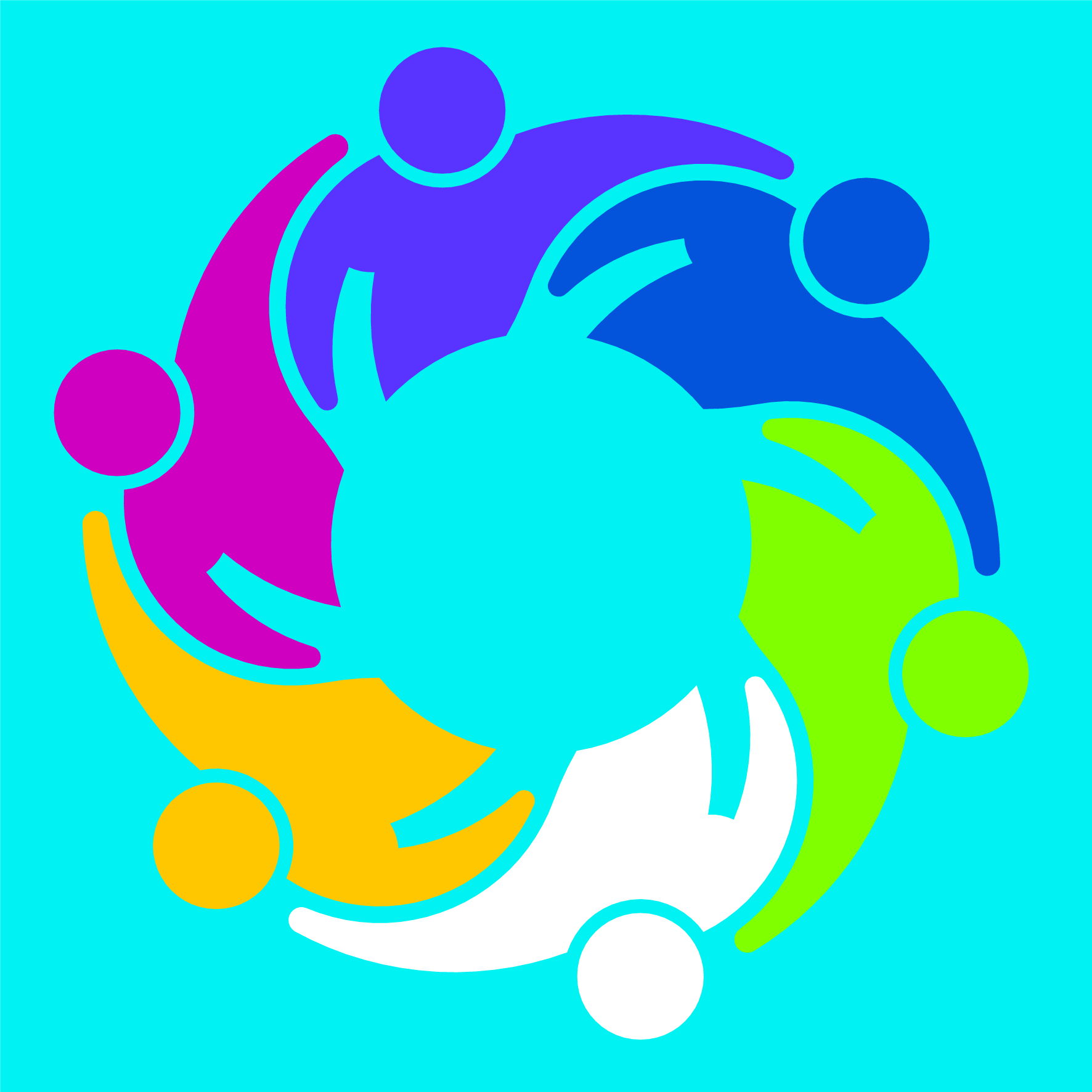 Topic:	Emotional LiteracyLevel:	9-10Victorian Curriculum Personal and Social Capability Content descriptionsEvaluate emotional responses and the management of emotions in a range of contextsAchievement StandardBy the end of Level 10, students reflect critically on their emotional responses to challenging situations in a wide range of contexts.Health and Physical EducationContent descriptions Investigate how empathy ... contribute to respectful relationshipsEvaluate situations and propose appropriate emotional responses and then reflect on possible outcomes of different responses to health and wellbeingAchievement StandardBy the end of Level 10, students ... evaluate the outcomes of emotional responses to different situations.... Students identify and analyse factors that contribute to respectful relationships.Teaching and learning activitiesThe Department of Education and Training have developed Level 9-10 Resilience, Rights and Respectful Relationships teaching and learning materials. The following teaching and learning activities are designed to teach the knowledge, skills and understandings relating to emotional literacy for the Level 9-10. See pages 9 to 17.Activity 1: Understanding complex emotionsActivity 2: Thinking from different perspectives  Assessment ideasPre-assessmentAssess students understanding of the complexity of emotional responses by completing a KWL chart (What do I know? Want to know? What have I learned?). Student responses to the ‘What have I learned?’ question can contribute to both formative and summative assessment.Assess students understanding of empathy by arranging the class into small groups and providing them with the discussion with prompt ‘It is important to think about others’ emotional responses because…’. Ask each group to share their ideas with the class.Refer to the assessment rubric to identify where students are located on the Victorian Curriculum continuum.Ongoing formative assessment Students participate in a role play which demonstrates understanding of others’ emotions and consideration of different perspectives.Summative AssessmentProvide students with a scenario or newspaper article about a current and challenging issue. Ask students to critically reflect on the issue by:identifying the needs and wants of the individualsevaluating the emotional responses evident in the scenario, including reflecting on how the emotions are expressed reflecting on the role of empathy in the scenariodiscussing the potential impact on health and wellbeing of the individuals involved.Emotional literacy assessment rubric – Level 9-10Relevant element of the Achievement StandardsRelevant element of the Achievement StandardsRelevant element of the Achievement StandardsRelevant element of the Achievement StandardsLevel 8Level 10Personal and Social CapabilityPersonal and Social CapabilityPersonal and Social CapabilityPersonal and Social CapabilityBy the end of Level 8, students reflect on the influence of emotions on behaviour, learning and relationships By the end of Level 10, students reflect critically on their emotional responses to challenging situations in a wide range of contexts.Health and Physical EducationHealth and Physical EducationHealth and Physical EducationHealth and Physical EducationBy the end of Level 8, students ... analyse factors that influence emotional responses.By the end of Level 10, students ... evaluate the outcomes of emotional responses to different situations...Assessment RubricAssessment RubricAssessment RubricAssessment RubricCategoryAt level 8 students can:Progressing towards level 10 students can:At level 10 students can:Beyond level 10 students can:Differing emotional responsesexplain how in a story or scenario the same behaviour may evoke different emotions in different people based on factors such as gender, culture, religion, etc..identify a range of  emotional responses to a scenario and suggest the impact these responses may have on the individual and others.explore differing emotional responses in relation to a scenario and evaluate  the impact of these responses on the individual and others.analyse the impact of differing emotional responses to complex issues.Empathyexplain the term ’empathy’ and  suggest ways they could display empathy.suggest ways empathy can be displayed and explain how empathy contributes to respectful relationships.explain the importance of empathy for respectful relationships and community cohesion.critically reflect on the role of  empathy in complex scenarios, including how it contributes to respectful relationships and community cohesion.